www.highonthehogfestival.comThe Kiwanis Club of Franklin County is proud to present the 30th Annual High on the Hog Festival & KCBS BBQ Contest located in the Winchester Tennessee City Park by the scenic Tim’s Ford Lake.MAJOR COMMUNITY PARTNER$1000.00 Minimum*Your Company Name listed with Major Sponsors in commercial to    be aired on Social Media, Web Site and on local selected TV month prior to festival*Company Logo on banner at Trail Run & Festival* Your sponsor signs along path of Trail Run * 4 Inch Logo on the event  t shirt*Ad (Quarter page) in Tabloid in total circulation of Herald Chronicle*Logo on festival web site with link to your web site*Listed in Thank You ad in tabloid *Ten tickets for Sponsors BBQ dinner SILVER COMMUNITY PARTNER$500.00 Minimum *Company name on banner at Trail Run & Festival* 3 Inch logo on event tee shirt*Ad (1 X 5 column) in tabloid in total circulation of Herald Chronicle*Listed on Web site*Listed in thank you ad in tabloid*Six tickets for Sponsors BBQ DinnerBRONZE COMMUNITY PARTNER*$250.00 Minimum*Company Name listed in thank you ad in tabloid* 2 Inch logo on event tee shirt*Listed on web site*Four tickets to Sponsors BBQ DinnerTRAIL RUN COMMUNITY PARTNER$100.00 Minimum *Listed in thank you ad in tabloid*2 tickets to Sponsors BBQ DinnerTRAIL RUN FRIENDS$25.00 Minimum* 18 X 24 inch sign to be placed on the trail day of the eventTrail RunMarch 4BBQ ContestApril 21 – 22     2017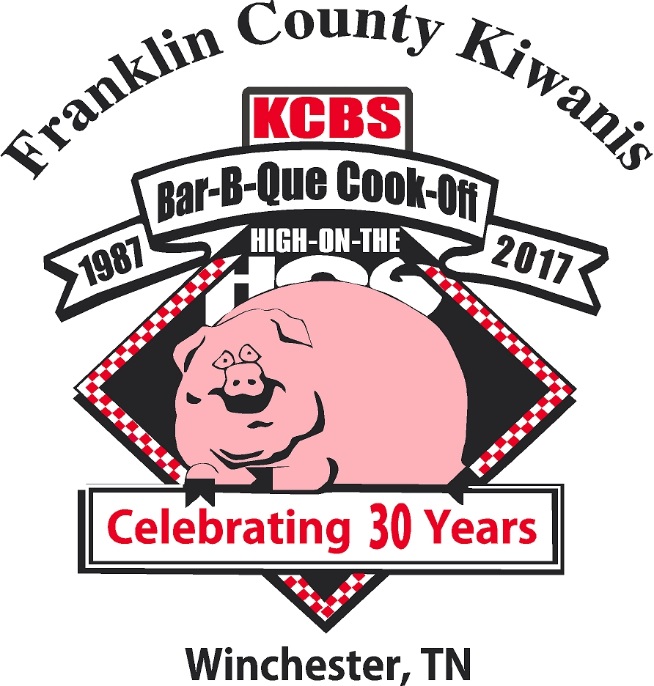 